السؤال الأول: الميزانية العمومية لبنك البلاد (ب 1000 ريال)الميزانية العمومية لبنك الاتحاد (ب 1000 ريال)لنفترض أنه على إثر استحداث و تطوير الخدمات في بنك البلاد فقد قام عدد من مودعي بنك الاتحاد في نفس اليوم بسحب ودائع جارية قيمتها 20 مليون ريال سعودي. علما أن نسبة الاحتياطي القانوني هي 10%. بين تأثير هذ العملية على ميزانية بنك البلاد.بين تأثير هذ العملية على ميزانية بنك الاتحاد.بين تأثير هذ العملية على القوة الاستثمارية للجهاز المصرفي.لنفترض ان بنك البلاد قد طرح أسهما للاكتتاب بقيمة 20 مليون ريال وان هذا الاكتتاب قد تم بالكامل بواسطة  مودعي بنك الاتحاد.بين تأثير هذ العملية على ميزانية بنك البلاد.بين تأثير هذ العملية على ميزانية بنك الاتحاد.بين تأثير هذ العملية على القوة الاستثمارية للجهاز المصرفي.السؤال الثانيالميزانية العمومية لبنك البلاد (ب 1000 ريال)قدم بنك البلاد قرضا لأحد العملاء قيمته 7 مليون ريال واشترط عليه إيداع 10% من قيمة القرض في حسابه الجاري كرصيد معوض. بين تأثير هذ العملية على ميزانية بنك البلاد علما أن نسبة الاحتياطي القانوني هي 10%.السؤال الثاني : اختر الاجابة الصحيحة من بين الاختيارات المحددة لكل سؤال  علما أن الاحتياطي القانوني الذي تفرضه مؤسسة النقد العربي السعودي هو 10 % إذا قام عملاء أحد البنوك بإيداع مبلغ 5 مليون ريال من خارج البنك، فان الطاقة الاستثمارية لهذه الوديعة تقدر ب:5 مليون ريال0.5 مليون ريال4.5 مليون ريال5.5 مليون ريالإذا قام عملاء أحد البنوك العاملة داخل المملكة بتحويل ودائع قدرها 2 مليون ريال من خارج المملكة فان القوة الاستثمارية للنظام المصرفي تزيد ب 0.2 مليون ريالتنقص ب 0.2 مليون ريالتزيد ب 1.8 مليون ريالتنقص ب 1.8 مليون ريالإذا تعرض أحد المصارف لسحب ودائع تقدر ب 10 مليون ريال  فإن الوفورات التي يحققها المصرف تتسبب في:زيادة طاقته الاستثمارية ب 1 مليون ريالنقصا في طاقته الاستثمارية ب 1 مليون ريالزيادة طاقته الاستثمارية ب 9 مليون ريالنقصا في طاقته الاستثمارية ب 9 مليون ريالإذا طرح أحد البنوك أسهما عادية للاكتتاب تقدر ب 300 مليون ريال وكان الاكتتاب عن طريق مودعي نفس البنك فإن الطاقة الاستثمارية للبنك تزيد: 30 مليون ريال270 مليون ريال330 مليون ريال300 مليون ريالإذا طرح أحد البنوك أسهما عادية للاكتتاب تقدر ب 300 مليون ريال وكان الاكتتاب عن طريق مودعي بنك آخر فإن الطاقة الاستثمارية للبنك تزيد: 30 مليون ريال270 مليون ريال330 مليون ريال300 مليون ريالإذا طرح أحد البنوك أسهما عادية للاكتتاب تقدر ب 300 مليون ريال وكان الاكتتاب بواسطة مكتنزين او بأموال من خارج المملكة فإن الطاقة الاستثمارية للبنك تزيد: 30 مليون ريال270 مليون ريال330 مليون ريال300 مليون ريالالسؤال الثالث : حدد تأثير عملية الاكتتاب في أسهم البنك الاهلي في الحالات التالية إذا كانت نسبة الاحتياطي القانوني 10%:" أعلن المستشاران الماليان ومديرا اكتتاب البنك الأهلي التجاري، جي اي بي كابيتال واتش اس بي سي العربية السعودية عن انتهاء الاكتتاب في أسهم البنك بنهاية يوم الأحد الموافق 2 نوفمبر 2014، (...)، وبلغت الأموال المحصلة 311 مليار ريال. " (موقع صحيفة الرياض، الثلاثاء 11 محرم 1436 هـ).Majmaah University College of Science and Humanities- RumahBusiness Administration Department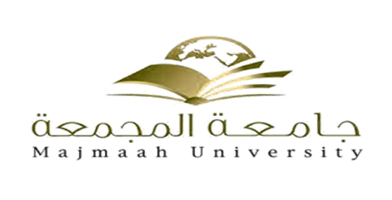 جامعة المجمعةكلية العلوم و الدراسات الإنسانية برماحقسم إدارة الأعمال الواجب رقم 3مقرر إدارة البنوك (دار 426)180الشعبة 17/06/1436التاريخ 04عدد الصفحات----------------------------------------------------------------------------------------------------------------------اسم الطالبالخصومالخصومالأصولالأصولودائع جاريةودائع توفير سنداترأس مالاا احتياطات وأرباح محتجزة40000 60000200001000010000 نقدية ودائع لدى البنك المركزي أوراق ماليةقروض 2000010000 5000060000 140000140000140000140000الخصومالخصومالأصولالأصولودائع جاريةودائع توفير رأس مالاا احتياطات وأرباح محتجزة40000 500002000010000نقدية ودائع لدى البنك المركزي أوراق ماليةقروض 100009000 4000050000 120000120000120000120000الخصومالخصومالأصولالأصولودائع جاريةودائع توفير سنداترأس مالاا احتياطات وأرباح محتجزة40000 60000200001000010000 نقدية ودائع لدى البنك المركزي أوراق ماليةقروض 2000010000 5000060000 140000140000140000140000الحالة الاولى : الاكتتاب عن طريق مودعي البنك الاهليالحالة الاولى : الاكتتاب عن طريق مودعي البنك الاهليالطاقة الاستثمارية للبنك الاهلي------------------------------------------------------------------------------------------------------------------------------------------------------------------------------------------------------------------------------------------القوة الاستثمارية للنظام المصرفي السعودي---------------------------------------------------------------------------------------------------------------------------------------------------------------------------------------------------------------------------------------------الحالة الثانية : الاكتتاب عن طريق مودعي البنوك الاخرىالحالة الثانية : الاكتتاب عن طريق مودعي البنوك الاخرىالحالة الثانية : الاكتتاب عن طريق مودعي البنوك الاخرىالطاقة الاستثمارية للبنك الاهلي---------------------------------------------------------------------------------------------------------------------------------------------------------------------القوة الاستثمارية للبنوك الاخرى----------------------------------------------------------------------------------------------------------------------------------------------------------------------------------------------القوة الاستثمارية للنظام المصرفي السعودي------------------------------------------------------------------------------------------------------------------------------------------------------------------------------